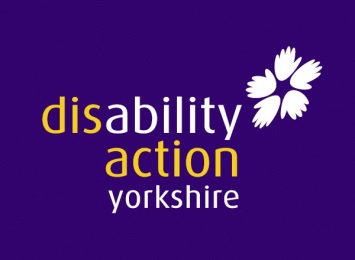 Job DescriptionDisability Employment Specialist Location	Employment Support Dept, Hornbeam Park, HarrogateSalary				£14.00 per hr	Hours per Week		21pr weekAnnual Leave	28 days plus statutory bank holidays (pro rata for part time staff)Reports to			Training ManagerDBS Check			Enhanced with List ChecksKey Areas of ResponsibilityRecruitment and ongoing management of customers (disabled people) who are seeking employment, need support to gain employment or require support to remain in employmentEngage with employers to promote the benefits of employing disabled people and secure employment opportunitiesCoordination and management of employment support / job coaching Line ManagesJob coachesYour attention is drawn to the fact that in some cases particular duties and responsibilities are difficult to define in detail and may vary from time to time without changing the general character of the duties and level of responsibilities entailed.  In addition it is a requirement of all employees that they accept elements of flexibility in duties and responsibilities and when necessary interchange within the organisation which will meet the changing needs and demands of the service.  Such a requirement will enable the particular expertise of the postholder to be developed and maximised to the mutual benefit of both employer and employee.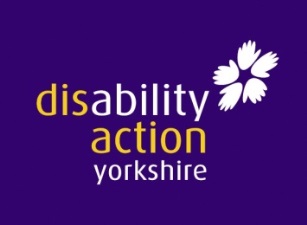 We expect all of our employees to:Agree with our vision for a society that embraces the same opportunities and life choices for disabled and non-disabled people alike.Be positive about working for Disability Action Yorkshire Work well with others   We w ill always shortlist disabled candidates who meet the minimum essential criteria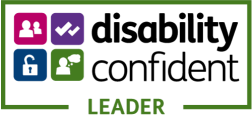 Service Specific RolesService Specific RolesService Specific RolesRoleOutcomesMeasuresCustomersCustomersCustomersMarketing of service to disabled people who are seeking paid employment, but require assistance or are already in paid employment and requiring support.Raised awareness of the service Numbers of enquiriesRecruitment and onboarding of new customers including development of personalised support plans to help customers achieve personal employment goals based on skills, wishes and aspirationsNew customers have a positive experience when joining us Support plans are specific to each individualNumbers of new customersCustomer feedbackSupport plansProvision of ongoing coaching and mentoring throughout preparation for work, job search and employmentCustomers are able to gain and retain paid employment with confidenceCustomer feedbackNumber of customers gaining employmentNumber of customers remaining in employmentIdentification of appropriate work placements / employment opportunities and liaison with potential employersCustomers are able to access employment opportunities in the work area they aspire toCustomer feedbackNumber of customers gaining employmentAllocation of employment support worker/job coachCustomers are supported to do their job by a trained member of staff for as long as they need/have fundingCustomer feedbackEmployer feedbackEmployersEmployersEmployersPromotes the benefits of employing disabled people to local business through marketing, awareness raising and networkingBusinesses are eager to employ disabled people and understand the benefits of doing soEmployer feedbackNumber of customers gaining paid employmentNumber of employers expressing interest in employing disabled peopleBuilds up a bank of organisations who are willing to provide employment opportunities and/or work placements to disabled people Customers are able to access a range of employers/job opportunities with the knowledge that the employer has an understanding of the needs of disabled peopleNumber of employers on bankDevelops and maintains good working relationships with employersProvides support (with others) in making reasonable adjustments where requiredEmployers know they have support if and when requiredCustomers are not disadvantaged in the workplace Employer feedbackRetention of customers Customer feedbackConduct work place risk assessments Customers and staff work in a safe environmentRisk assessment documentationGeneralGeneralGeneralContributes to production of an employer engagement and customer recruitment strategyEveryone is working to the same goals and directionStrategies producedCreates and maintains customer and employer databases, with due regard for data protection regulationAccurate records are kept, safely stored and destroyed when appropriateDatabases in placeMaintain regular contact with customers and employersAll parties know they have a point of contact for any changes required to service or issuesCustomer feedbackEmployer feedbackContact recordsProduces reports as required for all aspects of workManagers, funders and others have the information they require Reports produced Attends staff meetings, supervision and training as requiredPost holder has the training, support and communication required to effectively perform their role Training recordsSupervision recordsStaff meeting minutesPromotes a positive image of disability, and the organisationGains increased support for our workNumber of new referralsMaintains personal responsibility for following our policy and procedures as well as health and safety regulationsA safe and healthy working environmentSupervision recordsPerson Specification – Disability Employment SpecialistPerson Specification – Disability Employment SpecialistSkills/competence requirementsEssential/desirableEffective communication and good interpersonal skillsEssentialHigh standard of numeracy and literacyEssentialGood IT skillsEssentialAbility to enable/empower others to meet their maxim potentialEssentialAbility to market to a range of audiences in appropriate formatsEssentialAble to work as part of a team and on own initiativeEssentialExperienceEssential/desirableExperience of working with disabled peopleDesirableExperience of employer engagementEssentialKnowledge Essential/desirableKnowledge of the issues affecting disabled peopleEssentialKnowledge of employment issues affecting disabled peopleEssentialAn understanding of employment and education programmesEssentialKnowledge and understanding of Careers Information, Advice & Guidance (CEIAG)DesirableOtherEssential/desirableIAG Level 3 qualificationDesirableWillingness to undertake training and development activityEssentialWilling to travel Essential Full clean driving licenceDesirableFlexibility with regard working hoursDesirable